FETE CANTONALE DE GYMNASTIQUE ENFANTINE Dimanche 28 mai 2023COMMANDE DE CARTES DE FÊTE La Société _____________________________________________ commande : ____________ Cartes de fête enfant à Fr. 10. -- 	 	 	                      Fr.________ 	Total 	 	 	 	 	 	 	Fr. _________Adresse pour la facturation : ______________________________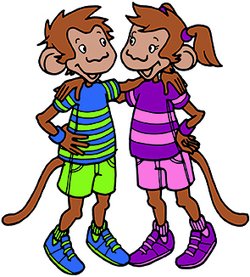 __________________________________________________________________________________________ Libellé du titulaire du compte : __________________________________________________________________________________________________________ L’inscription est validée par le paiement du montant total de la facture au délai indiqué. Nom, prénom, adresse et N° de ( de la personne mise à disposition de la responsable cantonale de la fête pour aider aux jeux : ______________________________________ 	 ______________________________________ 		 	  ______________________________________	   ______________________________________                                             Les cartes de fête doivent être adressées à : (Nom/Prénom/Adresse/Domicile/N° de () __________________________________________________________________________ Retour du formulaire dûment rempli à :  Sylvie Grunig 	 	 	 	 	                Au ruz Baron 5           ou       sgjaw@icloud.com 	 	 	 	 	                2046 FontainesDélai inscription 26 mars  	 	 	 	 	